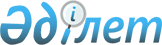 Бәйдібек аудандық мәслихатының 2022 жылғы 23 желтоқсандағы № 26/149 "2023-2025 жылдарға арналған аудандық бюджет туралы" шешіміне өзгерістер енгізу туралыТүркістан облысы Бәйдібек аудандық мәслихатының 2023 жылғы 13 қарашадағы № 8/37 шешімі
      Бәйдібек аудандық мәслихаты ШЕШТІ:
      1. Бәйдібек ауданының 2023-2025 жылдарға арналған аудан бюджеті 1, 2 және 3 қосымшаларына сәйкес, оның ішінде 2023 жылғы мынадай көлемде бекітілсін:
      1- тармақ жаңа редакцияда жазылсын:
      1) кірістер – 10 633 922 мың теңге, оның ішінде:
      салықтық түсімдер – 1 648 263 мың теңге;
      салықтық емес түсімдер – 6 618 мың теңге;
      трансферттер түсімі – 8 979 041 мың теңге;
      2) шығындар – 10 771 299 мың теңге;
      3) таза бюджеттік кредиттеу – 351 599 мың теңге, оның ішінде:
      бюджеттік кредиттер – 465 750 мың теңге;
      бюджеттік кредиттерді өтеу – 114 151 мың теңге;
      4) қаржы активтерімен операциялар бойынша сальдо – 0;
      қаржы активтерін сатып алу – 0;
      мемлекеттің қаржы активтерін сатудан түсетін түсімдер – 0;
      5) бюджет тапшылығы (профицит) – - 488 976 мың теңге;
      6) бюджет тапшылығын қаржыландыру (профицитін пайдалану) – 488 976 мың теңге, оның ішінде:
      қарыздар түсімі – 465 750 мың теңге;
      қарыздарды өтеу – 114 152 мың теңге;
      бюджет қаражатының пайдаланылатын қалдықтары – 137 378,0 мың тенге.
      Көрсетілген шешімнің 1, 4 қосымшасы осы шешімнің 1, 2 қосымшасына сәйкес жаңа редакцияда жазылсын.
      2. Осы шешім 2023 жылдың 1 қаңтарынан бастап қолданысқа енгізілсін. 2023 жылға арналған аудан бюджеті Бюджеттік инвестициялық жобаларды (бағдарламаларды) іске асыруға бағытталған, бюджеттік бағдарламалар бөлінісінде 2023-2025 жылдарға арналған аудандық бюджеттік даму бағдарламаларының тізбесі
					© 2012. Қазақстан Республикасы Әділет министрлігінің «Қазақстан Республикасының Заңнама және құқықтық ақпарат институты» ШЖҚ РМК
				
      Бәйдібек ауданының мәслихат төрағасы

А.Кенехан
Байдібек аудандық мәслихатының
2023 жылғы 10 қарашадағы
№ 8/37 шешіміне 1 қосымшаБайдібек аудандық мәслихатының
2022 жылғы 23 желтоқсандағы
№ 26/149 шешіміне 1 қосымша
Санаты
Санаты
Санаты
Санаты
Санаты
Сомасы,
 мың теңге
Сыныбы
Сыныбы
Сыныбы
Сыныбы
Сомасы,
 мың теңге
Кіші сыныбы
Кіші сыныбы
Кіші сыныбы
Сомасы,
 мың теңге
Атауы
Атауы
Сомасы,
 мың теңге
1
1
1
2
2
3
І. Кірістер
І. Кірістер
10633922
1
Салықтық түсімдер 
Салықтық түсімдер 
1648263
01
Табыс салығы
Табыс салығы
769268
1
Корпоративтік табыс салығы
Корпоративтік табыс салығы
162616
2
Жеке табыс салығы
Жеке табыс салығы
606652
03
Әлеуметтік салық 
Әлеуметтік салық 
645298
1
Әлеуметтік салық
Әлеуметтік салық
645298
04
Меншікке салынатын салықтар
Меншікке салынатын салықтар
213199
1
Мүлікке салынатын салықтар
Мүлікке салынатын салықтар
213199
05
Тауарларға, жұмыстарға және қызметтерге салынатын iшкi салықтар
Тауарларға, жұмыстарға және қызметтерге салынатын iшкi салықтар
7072
2
Акциздер
Акциздер
4481
4
Кәсіпкерлік және кәсіби қызметті жүргізгені үшін алынатын алымдар
Кәсіпкерлік және кәсіби қызметті жүргізгені үшін алынатын алымдар
2591
08
Заңдық мәнді іс-әрекеттерді жасағаны және (немесе) оған уәкілеттігі бар мемлекеттік органдар немесе лауазымды адамдар құжаттар бергені үшін алынатын міндетті төлемдер
Заңдық мәнді іс-әрекеттерді жасағаны және (немесе) оған уәкілеттігі бар мемлекеттік органдар немесе лауазымды адамдар құжаттар бергені үшін алынатын міндетті төлемдер
13426
1
Мемлекеттік баж
Мемлекеттік баж
13426
2
Салықтық емес түсiмдер
Салықтық емес түсiмдер
6618
01
Мемлекеттік меншіктен түсетін кірістер
Мемлекеттік меншіктен түсетін кірістер
4449
1
Мемлекеттік кәсіпорындардың таза кірісі бөлігінің түсімдері
Мемлекеттік кәсіпорындардың таза кірісі бөлігінің түсімдері
161
5
Мемлекет меншігіндегі мүлікті жалға беруден түсетін кірістер
Мемлекет меншігіндегі мүлікті жалға беруден түсетін кірістер
4130
7
Мемлекеттік бюджеттен берілген кредиттер бойынша сыйақылар
Мемлекеттік бюджеттен берілген кредиттер бойынша сыйақылар
158
06
Басқа да салықтық емес түсімдер
Басқа да салықтық емес түсімдер
2169
1
Басқа да салықтық емес түсімдер
Басқа да салықтық емес түсімдер
2169
4
Трансферттердің түсімдері
Трансферттердің түсімдері
8979041
01
Төмен тұрған мемлекеттiк басқару органдарынан трансферттер
Төмен тұрған мемлекеттiк басқару органдарынан трансферттер
10305
3
Аудандық маңызы бар қалалардың, ауылдардың, кенттердің, ауылдық округтардың бюджеттерінен трансферттер
Аудандық маңызы бар қалалардың, ауылдардың, кенттердің, ауылдық округтардың бюджеттерінен трансферттер
10305
02
Мемлекеттік басқарудың жоғары тұрған органдарынан түсетін трансферттер
Мемлекеттік басқарудың жоғары тұрған органдарынан түсетін трансферттер
8968736
2
Облыстық бюджеттен түсетін трансферттер
Облыстық бюджеттен түсетін трансферттер
8968736
Функционалдық топ
Функционалдық топ
Функционалдық топ
Функционалдық топ
Функционалдық топ
Сомасы мың теңге
Кіші функция
Кіші функция
Кіші функция
Кіші функция
Сомасы мың теңге
Бюджеттік бағдарламалардың әкiмшiсi
Бюджеттік бағдарламалардың әкiмшiсi
Бюджеттік бағдарламалардың әкiмшiсi
Бағдарлама
Бағдарлама
Атауы
2. Шығындар
10771299
01
Жалпы сипаттағы мемлекеттiк қызметтер 
799333
1
Мемлекеттiк басқарудың жалпы функцияларын орындайтын өкiлдi, атқарушы және басқа органдар
346550
112
Аудан (облыстық маңызы бар қала) мәслихатының аппараты
63424
001
Аудан (облыстық маңызы бар қала) мәслихатының қызметін қамтамасыз ету жөніндегі қызметтер
63424
003
Мемлекеттік органның күрделі шығыстары
1140
122
Аудан (облыстық маңызы бар қала) әкімінің аппараты
281986
001
Аудан (облыстық маңызы бар қала) әкімінің қызметін қамтамасыз ету жөніндегі қызметтер
211283
003
Мемлекеттік органның күрделі шығыстары
1177
113
Жергілікті бюджеттерден берілетін ағымдағы нысаналы трансферттер
69526
2
Қаржылық қызмет
69526
459
Ауданның (облыстық маңызы бар қаланың) экономика және қаржы бөлімі
1548
003
Салық салу мақсатанда мүлікті бағалауды жүргізу 
1348
010
Жекешелендіру, коммуналдық меншікті басқару, жекешелендіруден кейінгі қызмет және осыған байланысты дауларды реттеу
200
9
Жалпы сипаттағы өзге де мемлекеттiк қызметтер
451235
454
Ауданның (облыстық маңызы бар қаланың) кәсіпкерлік және ауыл шаруашылығы бөлімі
64809
001
Жергілікті деңгейде кәсіпкерлікті және ауыл шаруашылығын дамыту саласындағы мемлекеттік саясатты іске асыру жөніндегі қызметтер
63809
007
Мемлекеттік органның күрделі шығыстары
1000
458
Ауданның (облыстық маңызы бар қаланың) тұрғын үй-коммуналдық шаруашылығы, жолаушылар көлігі және автомобиль жолдары бөлімі
316807
001
Жергілікті деңгейде тұрғын үй-коммуналдық шаруашылығы, жолаушылар көлігі және автомобиль жолдары саласындағы мемлекеттік саясатты іске асыру жөніндегі қызметтер
139125
013
Мемлекеттік органның күрделі шығыстары
3207
113
Жергілікті бюджеттерден берілетін ағымдағы нысаналы трансферттер
174475
459
Ауданның (облыстық маңызы бар қаланың) экономика және қаржы бөлімі
69619
001
Ауданның (облыстық маңызы бар қаланың) экономикалық саясаттын қалыптастыру мен дамыту, мемлекеттік жоспарлау, бюджеттік атқару және коммуналдық меншігін басқару саласындағы мемлекеттік саясатты іске асыру жөніндегі қызметтер
65066
015
Мемлекеттік органның күрделі шығыстары
4553
02
Қорғаныс
103862
1
Әскери мұқтаждар
29196
122
Аудан (облыстық маңызы бар қала) әкімінің аппараты
29196
005
Жалпыға бірдей әскери міндетті атқару шеңберіндегі іс-шаралар
29196
2
Төтенше жағдайлар жөніндегі жұмыстарды ұйымдастыру
74666
122
Аудан (облыстық маңызы бар қала) әкімінің аппараты
74666
006
Аудан (облыстық маңызы бар қала) ауқымындағы төтенше жағдайлардың алдын алу және жою
71494
007
Аудандық (қалалық) ауқымдағы дала өрттерінің, сондай-ақ мемлекеттік өртке қарсы қызмет органдары құрылмаған елдi мекендерде өрттердің алдын алу және оларды сөндіру жөніндегі іс-шаралар
3172
06
Әлеуметтiк көмек және әлеуметтiк қамсыздандыру
1698399
1
Әлеуметтiк қамсыздандыру
187481
451
Ауданның (облыстық маңызы бар қаланың) жұмыспен қамту және әлеуметтік бағдарламалар бөлімі
187481
005
Мемлекеттік атаулы әлеуметтік көмек
187481
2
Әлеуметтiк көмек
1433324
451
Ауданның (облыстық маңызы бар қаланың) жұмыспен қамту және әлеуметтік бағдарламалар бөлімі
1433324
002
Жұмыспен қамту бағдарламасы
454218
004
Ауылдықжерлердетұратынденсаулықсақтау, білімберу, әлеуметтікқамтамасызету, мәдениет, спортжәневетеринармамандарынаотынсатыпалуғаҚазақстанРеспубликасыныңзаңнамасынасәйкесәлеуметтіккөмеккөрсету
24164
007
Жергілікті өкілетті органдардың шешімі бойынша мұқтаж азаматтардың жекелеген топтарына әлеуметтік көмек
147596
010
Үйден тәрбиеленіп оқытылатын мүгедек балаларды материалдық қамтамасыз ету
2515
015
Зейнеткерлер мен мүгедектігі бар адамдарға әлеуметтiк қызмет көрсету аумақтық орталығы
197976
017
Оңалтудың жеке бағдарламасына сәйкес мұқтаж мүгедектердi мiндеттi гигиеналық құралдармен қамтамасыз ету, қозғалуға қиындығы бар бірінші топтағы мүгедектерге жеке көмекшінің және есту бойынша мүгедектерге қолмен көрсететiн тіл маманының қызметтерін ұсыну
550339
023
Жұмыспен қамту орталықтарының қызметін қамтамасыз ету
56516
9
Әлеуметтiк көмек және әлеуметтiк қамтамасыз ету салаларындағы өзге де қызметтер
77594
451
Ауданның (облыстық маңызы бар қаланың) жұмыспен қамту және әлеуметтік бағдарламалар бөлімі
77594
001
Жергілікті деңгейде халық үшін әлеуметтік бағдарламаларды жұмыспен қамтуды қамтамасыз етуді іске асыру саласындағы мемлекеттік саясатты іске асыру жөніндегі қызметтер
71163
011
Жәрдемақыларды және басқа да әлеуметтік төлемдерді есептеу, төлеу мен жеткізу бойынша қызметтерге ақы төлеу
1870
021
Мемлекеттік органның күрделі шығыстары
985
067
Ведомстволық бағыныстағы мемлекеттік мекемелерінің және ұйымдарының күрделі шығыстары
3576
07
Тұрғын үй-коммуналдық шаруашылық
1348143
1
Тұрғын үй шаруашылығы
75058
472
Ауданның (облыстық маңызы бар қаланың) құрылыс, сәулет және қала құрылысы бөлімі
75058
003
Коммуналдық тұрғын үй қорының тұрғын үйін жобалау және (немесе) салу, реконструкциялау
6700
004
Инженерлік-коммуникациялық инфрақұрылымды жобалау, дамыту және (немесе) жайластыру
68358
2
Коммуналдық шаруашылық
1090564
458
Ауданның (облыстық маңызы бар қаланың) тұрғын үй-коммуналдық шаруашылығы, жолаушылар көлігі және автомобиль жолдары бөлімі
1090564
012
Сумен жабдықтау және су бұру жүйесінің жұмыс істеуі
197063
028
Коммуналдық шаруашылығын дамыту
79502
048
Қаланы және елді мекендерді абаттандыруды дамыту
166755
058
Елді мекендердегі сумен жабдықтау және су бұру жүйелерін дамыту
647244
3
Елді-мекендерді абаттандыру
182521
458
Ауданның (облыстық маңызы бар қаланың) тұрғын үй-коммуналдық шаруашылығы, жолаушылар көлігі және автомобиль жолдары бөлімі
182521
015
Елдi мекендердегі көшелердi жарықтандыру
37181
016
Елді мекендердің санитариясын қамтамасыз ету
20490
018
Елді-мекендерді абаттандыру және көгалдандыру
124850
08
Мәдениет, спорт, туризм және ақпараттық кеңістiк
1143159
1
Мәдениет саласындағы қызмет
523448
457
Ауданның (облыстық маңызы бар қаланың) мәдениет, тілдерді дамыту, дене шынықтыру және спорт бөлімі
324048
003
Мәдени-демалыс жұмысын қолдау
324048
472
Ауданның (облыстық маңызы бар қаланың) құрылыс, сәулет және қала құрылысы бөлімі
199400
011
Мәдениет объектілерін дамыту
199400
2
Спорт
315765
457
Ауданның (облыстық маңызы бар қаланың) мәдениет, тілдерді дамыту, дене шынықтыру және спорт бөлімі
5272
009
Аудандық (облыстық маңызы бар қалалық) деңгейде спорттық жарыстар өткiзу
3616
010
Әртүрлi спорт түрлерi бойынша аудан (облыстық маңызы бар қала) құрама командаларының мүшелерiн дайындау және олардың облыстық спорт жарыстарына қатысуы
1656
472
Ауданның (облыстық маңызы бар қаланың) құрылыс, сәулет және қала құрылысы бөлімі
310493
008
Cпорт объектілерін дамыту
310493
3
Ақпараттық кеңiстiк
169710
456
Ауданның (облыстық маңызы бар қаланың) ішкі саясат бөлімі
35090
002
Мемлекеттік ақпараттық саясат жүргізу жөніндегі қызметтер
35090
457
Ауданның (облыстық маңызы бар қаланың) мәдениет, тілдерді дамыту, дене шынықтыру және спорт бөлімі
134620
006
Аудандық (қалалық) кiтапханалардың жұмыс iстеуi
117891
007
Мемлекеттiк тiлдi және Қазақстан халқының басқа да тiлдерін дамыту
16729
9
Мәдениет, спорт, туризм және ақпараттық кеңiстiктi ұйымдастыру жөнiндегi өзге де қызметтер
134236
456
Ауданның (облыстық маңызы бар қаланың) ішкі саясат бөлімі
101388
001
Жергілікті деңгейде ақпарат, мемлекеттілікті нығайту және азаматтардың әлеуметтік сенімділігін қалыптастыру саласында мемлекеттік саясатты іске асыру жөніндегі қызметтер
43935
003
Жастар саясаты саласында іс-шараларды іске асыру
53267
006
Мемлекеттік органның күрделі шығыстары
3966
032
Ведомстволық бағыныстағы мемлекеттік мекемелер мен ұйымдардың күрделі шығыстары
220
457
Ауданның (облыстық маңызы бар қаланың) мәдениет, тілдерді дамыту, дене шынықтыру және спорт бөлімі
32848
001
Жергілікті деңгейде мәдениет, тілдерді дамыту, дене шынықтыру және спорт саласында мемлекеттік саясатты іске асыру жөніндегі қызметтер
28152
032
Ведомстволық бағыныстағы мемлекеттік мекемелер мен ұйымдардың күрделі шығыстары
4696
09
Отын-энергетика кешенi және жер қойнауын пайдалану
2626414
9
Отын-энергетика кешені және жер қойнауын пайдалану саласындағы өзге де қызметтер
2626414
458
Ауданның (облыстық маңызы бар қаланың) тұрғын үй-коммуналдық шаруашылығы, жолаушылар көлігі және автомобиль жолдары бөлімі
2626414
036
Газ тасымалдау жүйесін дамыту 
2626414
10
Ауыл, су, орман, балық шаруашылығы, ерекше қорғалатын табиғи аумақтар, қоршаған ортаны және жануарлар дүниесін қорғау, жер қатынастары
104881
6
Жер қатынастары
42747
463
Ауданның (облыстық маңызы бар қаланың) жер қатынастары бөлімі
42747
001
Аудан (облыстық маңызы бар қала) аумағында жер қатынастарын реттеу саласындағы мемлекеттік саясатты іске асыру жөніндегі қызметтер
28719
003
Елдi мекендердi жер-шаруашылық орналастыру
12268
007
Мемлекеттік органның күрделі шығыстары
1760
9
Ауыл, су, орман, балық шаруашылығы, қоршаған ортаны қорғау және жер қатынастары саласындағы басқа да қызметтер
62134
459
Ауданның (облыстық маңызы бар қаланың) экономика және қаржы бөлімі
62134
099
Мамандардың әлеуметтік көмек көрсетуі жөніндегі шараларды іске асыру
62134
11
Өнеркәсіп, сәулет, қала құрылысы және құрылыс қызметі
55132
2
Сәулет, қала құрылысы және құрылыс қызметі
55132
472
Ауданның (облыстық маңызы бар қаланың) құрылыс, сәулет және қала құрылысы бөлімі
55132
001
Жергілікті деңгейде құрылыс, сәулет және қала құрылысы саласындағы мемлекеттік саясатты іске асыру жөніндегі қызметтер
47437
015
Мемлекеттік органның күрделі шығыстары
7695
12
Көлiк және коммуникация
1108620
1
Автомобиль көлiгi
1108620
458
Ауданның (облыстық маңызы бар қаланың) тұрғын үй-коммуналдық шаруашылығы, жолаушылар көлігі және автомобиль жолдары бөлімі
1108620
023
Автомобиль жолдарының жұмыс істеуін қамтамасыз ету
21814
045
Аудандық маңызы бар автомобиль жолдарын және елді-мекендердің көшелерін күрделі және орташа жөндеу
1086806
13
Басқалар
1253874
9
Басқалар
1253874
458
Ауданның (облыстық маңызы бар қаланың) тұрғын үй-коммуналдық шаруашылығы, жолаушылар көлігі және автомобиль жолдары бөлімі
1218874
062
"Ауыл-Ел бесігі" жобасы шеңберінде ауылдық елді мекендердегі әлеуметтік және инженерлік инфрақұрылым бойынша іс-шараларды іске асыру
652365
064
"Ауыл-Ел бесігі" жобасы шеңберінде ауылдық елді мекендердегі әлеуметтік және инженерлік инфрақұрылымдарды дамыту
566509
459
Ауданның (облыстық маңызы бар қаланың) экономика және қаржы бөлімі
35000
012
Ауданның (облыстық маңызы бар қаланың) жергілікті атқарушы органының резерві
35000
14
Борышқа қызмет көрсету
158
1
Борышқа қызмет көрсету
158
459
Ауданның (облыстық маңызы бар қаланың) экономика және қаржы бөлімі
158
021
Жергілікті атқарушы органдардың облыстық бюджеттен қарыздар бойынша сыйақылар мен өзге де төлемдерді төлеу бойынша борышына қызмет көрсету 
158
15
Трансферттер
529324
1
Трансферттер
529324
459
Ауданның (облыстық маңызы бар қаланың) экономика және қаржы бөлімі
529324
006
Нысаналы пайдаланылмаған (толық пайдаланылмаған) трансферттерді қайтару
4
024
Заңнаманы өзгертуге байланысты жоғары тұрған бюджеттің шығындарын өтеуге төменгі тұрған бюджеттен ағымдағы нысаналы трансферттер
55164
038
Субвенциялар
380546
054
Қазақстан Республикасының Ұлттық қорынан берілетін нысаналы трансферт есебінен республикалық бюджеттен бөлінген пайдаланылмаған (түгел пайдаланылмаған) нысаналы трансферттердің сомасын қайтару
93610
3. Таза бюджеттік кредиттеу
351599
Функционалдық топ
Функционалдық топ
Функционалдық топ
Функционалдық топ
Функционалдық топ
Сомасы, мың теңге
Кіші функция
Кіші функция
Кіші функция
Кіші функция
Сомасы, мың теңге
Бюджеттік бағдарламалардың әкiмшiсi
Бюджеттік бағдарламалардың әкiмшiсi
Бюджеттік бағдарламалардың әкiмшiсi
Сомасы, мың теңге
Бағдарлама
Бағдарлама
Сомасы, мың теңге
Атауы
Сомасы, мың теңге
Бюджеттік кредиттер
465750
10
Ауыл, су, орман, балық шаруашылығы, ерекше қорғалатын табиғи аумақтар, қоршаған ортаны және жануарлар дүниесін қорғау, жер қатынастары
465750
1
Ауыл шаруашылығы
465750
459
Ауданның (облыстық маңызы бар қаланың) экономика және қаржы бөлімі
465750
018
Мамандарды әлеуметтік қолдау шараларын іске асыруға берілетін бюджеттік кредиттер
465750
Санаты
Санаты
Санаты
Санаты
Санаты
Сомасы, мың теңге
Сыныбы
Сыныбы
Сыныбы
Сыныбы
Сомасы, мың теңге
Кіші сыныбы
Кіші сыныбы
Кіші сыныбы
Сомасы, мың теңге
Ерекшелігі
Ерекшелігі
Сомасы, мың теңге
Атауы
Бюджеттік кредиттерді өтеу
114151
5
Бюджеттік кредиттерді өтеу
114151
01
Бюджеттік кредиттерді өтеу
114151
1
Мемлекеттік бюджеттен берілген бюджеттік кредиттерді өтеу
114151
13
Жеке тұлғаларға жергілікті бюджеттен берілген бюджеттік кредиттерді өтеу
114151
4. Қаржы активтерімен операциялар бойынша сальдо
0
Функционалдық топ
Функционалдық топ
Функционалдық топ
Функционалдық топ
Функционалдық топ
Сомасы, мың теңге
Кіші функция
Кіші функция
Кіші функция
Кіші функция
Сомасы, мың теңге
Бюджеттік бағдарламалардың әкiмшiсi
Бюджеттік бағдарламалардың әкiмшiсi
Бюджеттік бағдарламалардың әкiмшiсi
Сомасы, мың теңге
Бағдарлама
Бағдарлама
Сомасы, мың теңге
Атауы
Сомасы, мың теңге
Қаржы активтерін сатып алу 
0
Санаты
Санаты
Санаты
Санаты
Санаты
Сомасы, мың теңге
Сыныбы
Сыныбы
Сыныбы
Сыныбы
Сомасы, мың теңге
Кіші сыныбы
Кіші сыныбы
Кіші сыныбы
Сомасы, мың теңге
Ерекшелігі
Ерекшелігі
Сомасы, мың теңге
Атауы
Мемлекеттің қаржы активтерін сатудан түсетін түсімдер 
0
5. Бюджет тапшылығы (профициті)
-488976
6. Бюджет тапшылығын қаржыландыру (профицитін пайдалану)
488976
Санаты
Санаты
Санаты
Санаты
Санаты
Сомасы мың теңге
Сыныбы
Сыныбы
Сыныбы
Сыныбы
Сомасы мың теңге
Кіші сыныбы
Кіші сыныбы
Кіші сыныбы
Сомасы мың теңге
Ерекшелігі
Ерекшелігі
Сомасы мың теңге
Атауы
Сомасы мың теңге
Қарыздар түсімі
465750
7
Қарыздар түсімі
465750
01
Мемлекеттік ішкі қарыздар
465750
2
Қарыз алу келісім-шарттары
465750
03
Ауданның (облыстық маңызы бар қаланың) жергілікті атқарушы органы алатын қарыздар
465750
Функционалдық топ
Функционалдық топ
Функционалдық топ
Функционалдық топ
Функционалдық топ
Сомасы мың теңге
Кіші функция
Кіші функция
Кіші функция
Кіші функция
Сомасы мың теңге
Бюджеттік бағдарламалардың әкiмшiсi
Бюджеттік бағдарламалардың әкiмшiсi
Бюджеттік бағдарламалардың әкiмшiсi
Сомасы мың теңге
Бағдарлама
Бағдарлама
Сомасы мың теңге
Атауы
Сомасы мың теңге
16
Қарыздарды өтеу
114152
1
Қарыздарды өтеу
114152
459
Ауданның (облыстық маңызы бар қаланың) экономика және қаржы бөлімі
114152
005
Жергілікті атқарушы органның жоғары тұрған бюджет алдындағы борышын өтеу
114151
022
Жергілікті бюджеттен бөлінген пайдаланылмаған бюджеттік кредиттерді қайтару
1
Санаты
Санаты
Санаты
Санаты
Санаты
Сомасы мың теңге
Сыныбы
Сыныбы
Сыныбы
Сыныбы
Сомасы мың теңге
Кіші сыныбы
Кіші сыныбы
Кіші сыныбы
Сомасы мың теңге
Ерекшелігі
Ерекшелігі
Сомасы мың теңге
Атауы
8
Бюджет қаражатының пайдаланылатын қалдықтары
137378Байдібек аудандық мәслихатының
2023 жылғы 10 қарашадағы
№ 8/37 шешіміне 2 қосымшаБайдібек аудандық мәслихатының
2022 жылғы 23 желтоқсандағы
№ 26/149 шешіміне 4 қосымша
Функционалдық топ
Функционалдық топ
Функционалдық топ
Функционалдық топ
Функционалдық топ
Кіші функция
Кіші функция
Кіші функция
Кіші функция
Бюджеттік бағдарламалардың әкiмшiсi
Бюджеттік бағдарламалардың әкiмшiсi
Бюджеттік бағдарламалардың әкiмшiсi
Бағдарлама
Бағдарлама
Атауы
II. Шығындар
Инвестициялық жобалар
7
Тұрғын үй-коммуналдық шаруашылық
01
Тұрғын үй-коммуналдық шаруашылық
472
Ауданның (облыстық маңызы бар қаланың) құрылыс, сәулет және қала құрылысы бөлімі
003
Коммуналдық тұрғын үй қорының тұрғын үйін жобалау және (немесе) салу, реконструкциялау
004
Инженерлік-коммуникациялық инфрақұрылымды жобалау, дамыту және (немесе) жайластыру
02
Коммуналдық шаруашылық
458
Ауданның (облыстық маңызы бар қаланың) тұрғын үй-коммуналдық шаруашылығы, жолаушылар көлігі және автомобиль жолдары бөлімі
028
Коммуналдық шаруашылығын дамыту
048
Қаланы және елді мекендерді абаттандыруды дамыту
058
Елді мекендердегі сумен жабдықтау және су бұру жүйелерін дамыту
03
Елді-мекендерді көркейту
458
Ауданның (облыстық маңызы бар қаланың) тұрғын үй-коммуналдық шаруашылығы, жолаушылар көлігі және автомобиль жолдары бөлімі
016
Елдi мекендердiң санитариясын қамтамасыз ету
8
Мәдениет, спорт, туризм және ақпараттық кеңістiк
01
Мәдениет саласындағы қызмет
472
Ауданның (облыстық маңызы бар қаланың) құрылыс, сәулет және қала құрылысы бөлімі
011
Мәдениет объектілерін дамыту
02
Спорт
472
Ауданның (облыстық маңызы бар қаланың) құрылыс, сәулет және қала құрылысы бөлімі
008
Спорт және туризм объектілерін дамыту
9
Отын-энергетика кешенi және жер қойнауын пайдалану
09
Отын-энергетика кешені және жер қойнауын пайдалану саласындағы өзге де қызметтер
458
Ауданның (облыстық маңызы бар қаланың) тұрғын үй-коммуналдық шаруашылығы, жолаушылар көлігі және автомобиль жолдары бөлімі
036
Газ тасымалдау жүйесін дамыту
13
Басқалар
9
Басқалар
458
Ауданның (облыстық маңызы бар қаланың) тұрғын үй-коммуналдық шаруашылығы, жолаушылар көлігі және автомобиль жолдары бөлімі
064
"Ауыл-Ел бесігі" жобасы шеңберінде ауылдық елді мекендердегі әлеуметтік және инженерлік инфрақұрылымдарды дамыту